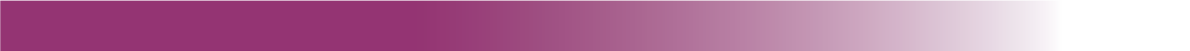 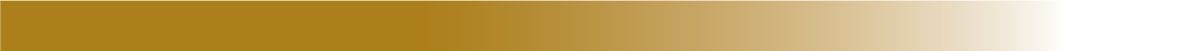 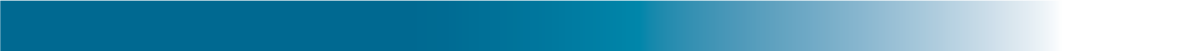 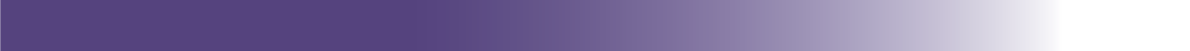 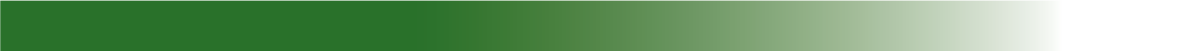 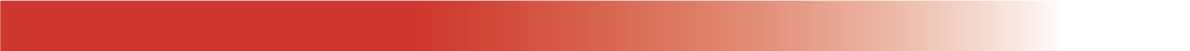 Samoan | Gagana Samoa
Lipoti Mulimuli o le Alualu i Luma 2017-2021
AotelegaFuafuaga o Aafiaga Tumau i le Soifua a le Atunuu 2010-2020COPYRIGHT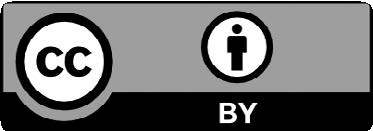 This document, the Final Progress Report 2017–2021 Summary National Disability Strategy 2010–2020: Samoan, is licensed under the Creative Commons  Attribution 4.0 International License, with the exception of:The Commonwealth Coat of ArmsThe Department of Social Services logoAny third-party materialAny images and/or photographs.More information on this CC By licence is set out at the Creative Commons website: https://creativecommons. org/licenses/by/4.0/legalcode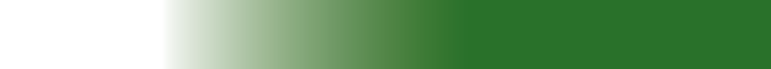 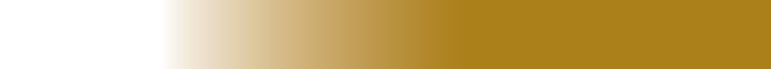 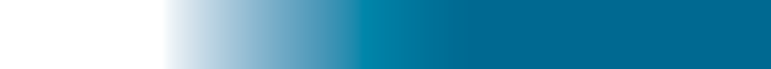 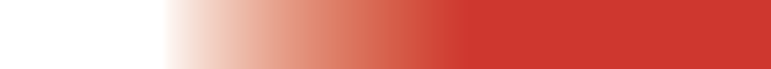 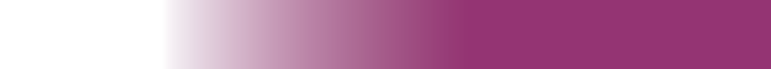 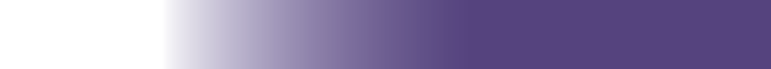 AttributionUse of all or part of this document must include the following attribution:© Commonwealth of Australia (Department of Social  Services) 2022ISBN: 978-1-921130-71-7Notice:If you create a derivative of this document, the Department of Social Services requests the following notice be placed on your derivative: Based on Commonwealth of Australia (Department of Social Services) data.Enquiries regarding this licence or any otheruse of this document are welcome. Please contact: Branch Manager, Communication Services Branch, Department of Social Services. Phone: 1300 653 227. Email: communications@dss.gov.auNotice identifying other material or rights in this publication:Australian Commonwealth Coat of Arms — not Licensed under Creative Commons, see https:// www.pmc.gov.au/government/commonwealth-coat- armsCertain images and photographs (as marked)— not licensed under Creative CommonsAll website links provided in this document are correct at time of publication.AnotusiFaatomuaga	2Malō o Ausetalia	3Malō o Setete ma Teritori	5Malō o le Lotoifale	10Punaoa o faamaumauga ma le galulue ma faiganuu	11Vaai i luma ma le naunau	12FaatomuagaO lenei pepa o faamatalaga o se aotelega o le Final Progress Report (Lipoti Mulimuli o le Alualu i Luma 2017-2021) i lalo o le National Disability Strategy (Fuafuaga o Aafiaga Tumau i le Soifua o le Atunuu 2010-2020) (o le Fuafuaga). The Final Progress Report (O le Lipoti Mulimuli o le Alualu i Luma) ua tapunia ai gaioiga i lalo o le Fuafuaga, lea ua faataatia ai le galuega faavae mo tulaga uma o malō ia galulue faatasi e faaleleia olaga o tagata e iai aafiaga tumau i le soifua. Na tatala e le malō o Ausetalia Australia’s Disability Strategy (Le Fuafuaga mo i Latou e iai Aafiaga Tumau i le Soifua a Ausetalia 2021- 2031) ia Tesema 3, 2021 e sui ai le National Disability Strategy (Fuafuaga mo i Latou e iai Aafiaga Tumau i le Soifua 2010- 2020).O le fuafuaga na faataatitia ai taunuuga e 6 mo malō uma, ma le faiganuu a Ausetalia e galulue aga’i i le faaleleia o taunuuga o tagata e iai aafiaga tumau i le soifua.Taunuuga 1: Faiganuu e aofia uma ma maua avanoa Taunuuga 2: Puipuiga o aiā tatau, faamasinoga tonu ma tulafonoTaunuuga 3: Saogalemu o le TamaoaigaTaunuuga 4: Lagolago patino ma faiganuuTaunuuga 5: A'oa'oga ma agava'aTaunuuga 6: Soifua Maloloina ma le soifua manuiaO vaega uma o le malō na faatinoina le Fuafuaga. E tolu fuafuaga o faatinoga eseese na ta'ita'iina le faatinoga, aofia ai piriota 2011-2014, 2015-2018 ma le 2019-2020. O le faatinoga o le Fuafuaga i le tulaga tau pulega na faafoeina i fuafuaga tau aafiaga tumau i le soifua i le setete ma le teritori. O lenei laasaga ua mafai ai e malō o le setete ma teritori ona folasia tulaga faamuamua i aafiaga tumau i le soifua patino i o latou itulagi. I le vaega i le malō faalotoifale, o le tele o fono ua atina'e i latou lava avanoa ma fuafuaga i le aofia uma o tagata e iai aafiaga tumau i le soifua.O le The Final Progress Report (Lipoti Mulimuli o le Alualu i Luma) e tuufaatasia lipoti alualu i luma a le Fuafuaga tolu ma le fa, aofia ai 2017 18 ma le 2019–20. E aofia ai foi le kalena faaopopo faaletausaga o le 2021, i le taimi na tumau ai le tuuto atu o vaega uma o le malo i le Fuafuaga a'o tau faamae'a le Fuafuaga Faataatitia o Aafiaga Tumau i le Soifua a Ausetalia.O le Faatinoga o le Fuafuaga o le tiute fai faatasi lea a faigamalō uma. E faapea, o vaega uma a le malō na fai lo latou sao i le atina'eina o le lipoti. The Final Progress Report (O le Lipoti Mulimuli o le Alualu i Luma) e faailoa ai le ta'utinoga a malo uma i le tuuina atu o le anavatau o le Fuafuaga. O le The full Final Progress Report (Lipoti atoa Mulimuli o le Alualu i Luma) o loo maua e ala i le Malo Ausetalia Matagaluega o Auaunaga Lautele.Na tilotilo le Fuafuaga i le tele o tulaga 'ausia e lagolago lelei ai ma aofia ai tagata e iai aafiaga tumau i le soifua.O vaega nei ua saunia ai se aotelega o le alualu i luma o le malō i lalo o le Fuafuaga Faataatia i le vaitaimi o le 2017 2021. O le vaega o loo mulimuli mai nei o se vaega faata'ita'i filifilia o tulaga 'ausia a le malō, ma isi faataita'iga ua tuuina atu atoa i le Final Progress Report (Lipoti Mulimuli o le Alualu i Luma).Malō o AusetaliaTaunuuga 1 - Faiganuu e aofia uma ma maua avanoaTalu mai le 2018, na inivesi le $750,000 a le Fono a Ausetalia mo Tusigaata i le faalauiloaina o le atina'ega o tusiata e iai aafiaga tumau i le soifua e ala i le Tusiga Ata ma Fuafuaga Faufautua i Aafiaga Tumau i le Soifua ma Tufaga Faailoga o Tusigaata ma Aafiaga Tumau i le Soifua i le Atunuu. Sa saunia foi e le Malō o Ausetalia se tino i tupe e sili atu ma le $59.4 miliona i le Faalapotopotoga o Taaloga a le Atunuu mo Tagata e iai Aafiaga Tumau i le Soifua ma isi vaega o faalapotopotoga ina ia auai le toatele o tagata e iai aafiaga tumau i le soifua i totonu o taaloga.I totonu o Aukuso 2019, na malilie minisita o fela'ua'iga o le setete ma teritori ma le Malō o Ausetalia ina ia faafou le Tulaga o Fela'ua'iga. I totonu o Setema 2021, na tatalaina mai e le Malō o Ausetalia le iloiloga lona lua o le Tulaga o Nofoaga. O le a galulue faatasi le Malō o Ausetalia ma malō o setete ma teritori ina ia fai faatinoga e tusa ai ma sailiiliga o iloiloga.I le faalauiloa ai i le 2021, o le Disability Gateway a le Malō o Ausetalia o se auaunaga e leai se totogi a Ausetalia atoa ua tuuina atu e fesoasoani ai i tagata e iai aafiaga tumau i le soifua, e saili ai e o latou aiga ma tagata tausi o latou faamatalaga faatuatuaina ma fesoota'i i latou i auaunaga i totonu o le latou nofoaga. Na faia le Disability Gateway i faatalanoaga ma tagata e iai aafiaga tumau i le soifua, o latou aiga ma tagata tausi ma le vaega o ofisa o aafiaga tumau i le soifua.Taunuuga 2 - Puipuiga o aiā tatau, faamasinoga tonu ma tulafonoO le Komisi a le NDIS na faamae'aina le faavaeina o vaega taua uma o le Komesina a le NDIS i Ausetalia atoa i le 2020. O le Komisi a le NDIS e galue e taofimau aiā tatau o tagata e iai aafiaga tumau i le soifua e ala i le faia o faalauiloa o a latou aiā tatau i le saunia o punaoa a sui auai, aofia ai le faatosina o le Speak Up fautuaga, faamatalaga, ma alaga'oa faalea'oa'oga. E tuuina atu e le Komisi a le NDIS se auala faaleatunuu lautele e puipuia ma faaleleia aiā tatau, soifua maloloina ma le soifua manuia o sui o le NDIS e tusa ai ma Tulaga o le NDIS ma Faavae o le Malupuipuia ua malilie uma ai faigamalō a Ausetalia.1800RESPECT o se faufautua i sauaga i aiga ma feusua'iga, faamatalaga ma auaunaga lagolago a le atunuu. O le 1800RESPECT e iai puna'oa e lagolago ai tagata e iai aafiaga tumau i le soifua, e aofia ai le Sunny app, ma se auaunaga faasino, ma se Toolkit Lagolago i Aafiaga Tumau i le Soifua mo le au faigaluega tāua. I le 2018 o se a'oa'oga Working with Women with Disabilities (Galulue ma Tina e iai Aafiaga Tumau i le Soifua) ma le e-Learning ua faamaonia na faaopopo i le polokalame o le DV-alert mo tagata faigaluega tāua e galulue ma tinā e iai aafiaga tumau i le soifua. Ua saunia foi e le Malō o Ausetalia le $1.5 miliona e atina'e ai ma avatu puna'oa i sauaga e faaaoga ai le tekonolosi mo tinā e iai aafiaga tumau i le atamai ma/poo le mafaufau ma le aufaigaluega tāua o loo lagolagoina i latou.Taunuuga 3 - Saogalemu o le TamaoaigaIa Tesema 2020, na faalauiloa aloa'ia ai e le Malō o Ausetalia le Australian Public Service Disability Employment Strategy 2020–25.O se fausaga fou mo le Auaunaga o Galuega i Aafiaga Tumau i le Soifua na amata i le aso 1 Iulai 2018 ina ia fesoasoani ai i tagata e iai aafiaga tumau i le soifua ia tatala iai galuega mo taimi umi i fale faigaluega autū ma faaleleia le fetuuna'iga ma filifiliga o latou fai auaunaga e sili atu ia latou.I le 2021, e ala i le Women’s Leadership and Development Program, na saunia e le Malo o Ausetalia le $820,899 i le Vaega o Tina e iai Aafiaga Tumau i le Soifua a Ausetalia ina ia faamautinoa o lagona leo o tina eseese i le faagasologa o le faiga o faavae. Na tuutoina atu foi e le polokalame le sili atu ma le $3.7 miliona i poloketi e lagolagoina ai tina e iai aafiaga tumau i le soifua i avanoa faigaluega ma ta'ita'iga.Taunuuga 4 - Lagolago patino ma faiganuuO le NDIS o le fuafuaga faaleatunuu muamua lea a Ausetalia mo tagata e iai aafiaga tumau i le soifua ma fai ma suiga taua i le auala e lagolago ai e tagata Ausetalia avanoa taua ma tumau i aafiaga tumau o le soifua.O le Information, Linkages and Capacity Building program (ILC) e saunia le faatupeina o faalapotopotoga e avatu poloketi e penefiti ai uma tagata Ausetalia e iai aafiaga tumau i le soifua, o latou tagata o tausia ma aiga. Sili atu ma le $196 miliona na maua e ala i faataamilosaga o foa'i taula'i i le auai ai i tulaga tau tamaoaiga, auai i agafesoota'iga ma afioaga ma le fausiaina o agavaa o tagata ta'ito'atasi i le 2019-20 ma le 2020-21.Sa tuutoina atu e le Malo o Ausetalia le sili atu ma le $770 miliona i le sili atu ma le 4 tausaga e lagolago ai le 2.65 miliona o tagata e avatu tausiga i Ausetalia e le i totogiina e ala i le Carer Gateway - o se auaunaga lagolago fai fua faapitoa mo le lautele o Ausetalia o faia tausiga.Taunuuga 5 - A'oa'oga ma agava'aI le 2020, na mae'a ai le iloiloga e le Matagaluega o Aoga, Agavaa ma Galuega muamua o le Tulaga o Aafiaga Tumau i le Soifua mo A'oga 2005, ma le lipoti o Iloiloga mulimuli sa tufaina ia Mati 2021.I le 2021, i le faipaaga ai o le Malo o Ausetalia ma le SNAICC - National Voice for our Children, na faalauiloa ai le National Aboriginal and Torres Strait Islander Early Childhood Strategy.Ia Tesema 2021, na tatala ai e le Australian Disability Clearinghouse on Education and Training (ADCET), lea e i le Iunvesite o Tasemania (UTAS), le e-Learning module Universal Design for Learning (UDL) in Tertiary Education, e ala i le latou upega tafailagi Faalauiloa ai Aafiaga Tumau i le Soifua. E saunia e le Malo o Ausetalia le sili atu ma le $7 miliona i le faatupeina o tausaga ta'itasi e ala i Higher Education Disability Support Program (DSP) i iunivesite e fesoasoani ai i tamaiti a'oga e iai aafiaga tumau i le soifua ia avanoa, auai ma manuia i a'oga maualuluga. E aofia ai faatupega faaletausaga pe tusa ai ma le $150,000 i UTAS e talimalo ai i le ADCET.Taunuuga 6 - Soifua Maloloina ma le soifua manuiaFaavaeina i le 2019, e faamautinoa e le polokalame o le Hearing Assessment Program – Early Ears o tamaiti uma o le First Nations ia maua iloiloga fai fua i le faalogo.I le amataga o Aperila 2020, na faavaeina ai e le Malo o Ausetalia le Komiti Faufautua mo le Soifua Maloloina i le Tali Vave atu i le Coronavirus (COVID-19) mo Tagata e iai Aafia Tumau i le Soifua. O sui resitala o le komiti e aofia ai tagata o loo nofo feagai ma aafiaga tumau i le soifua ma tagata e tausia, sui auai ma le vaega o aafiaga tumau i le soifua, tagata e iai tomai faapitoa i aafiaga tumau i le soifua maloloina, tagata su'esu'e i aafiaga tumau i le soifua ma soifua maloloina, ma sui auai o le Malo o Ausetalia. E auai foi sui o le setete ma le teritori i fonotaga a le Komiti.Malō o Setete ma TeritoriNiu Saute UeleseE lagolagoina e le Malo NSW ma le fono i le lotoifale NSW le faatinoga o le Fuafuaga e ala i fuafuaga faatino taula'i o le Disability Inclusion Action Plans (DIAPs). O le Tulafono 2014 o le Aofia ai o Aafiaga Tumau i le Soifua (NSW) e faatonu ai ofisa setete ma fono lotoifale uma e 128 e faavae ma tausia le faatulagaina o le DIAP i auala o le a latou faaleleia ai le maua o auaunaga ma lagolago autu mo tagata e iai aafiaga tumau. O le NSW Disability Inclusion Plan (Fuafuaga o le Aofiaga Aafiaga Tumau i le Soifua NSW) ma le DIAP o loo maua i luga o le upega tafailagi ma e iai iloiloga ma lipoti masani.O mea na faamamafa e le malō NSW i lalo o le Fuafuaga i le taimi o le 2017-2021 e aofia ai le:―	Fono a le Setete i Aafiaga Tumau i le Soifua e faalauiloa ai le aofiaga o aafiaga tumau i le soifua ma galuega.―	Faaleleia o avanoa i auaunaga a le Malo NSW, e aofia ai fela'uaiga, avanoa mo taaloga, paka a le atunuu ma Auaunaga NSW i ofisa tutotonu o auaunaga.―	Faavaeina le Komisi o Tagata Matutua ma Aafiaga Tumau i le Soifua NSW i le 2019.―	Tatalaina o le fuafuaga NSW Youth Justice Disability Action Plan 2021–2024.―	Faasalalauga o galuega o le ‘Don’t Dis My Ability’, 'See the Possibilities’ and ‘Employable Me’.―	Lagolagoina o le aofia ai o aafiaga tumau i le soifua e ala i Fuafuaga Faatino a le Matagaluega a Aoga le Aofia ai o Aafiaga Tumau i le Soifua a NSW 2016–2020 ma le 2021–2025, ma le Disability Strategy (Fuafuaga Faataatia o Aafiaga Tumau i le Soifua) a le matagaluega.―	Faalauteleina le Auaunaga faapitoa tau Soifua Maloloina i Aafiaga Tumau i le Mafaufau i le lautele o le setete.VitoriaO le Absolutely Everyone: State Disability Plan 2017-2020 (Absolutely Everyone) o le fuafuaga 4-tausaga a Vitoria na faia ina ia iloa ai le anavatau o se afioaga e lagolagoina tagata e iai aafiaga tumau i le soifua ina ia ola fiafia i aso uma. Lua lipoti faaletausaga ma le lipoti mulimuli na folasia i le Palemene a Vitoria e otooto ai le alualu i luma faasaga aga'i i sini i totonu o le Absolutely Everyone. Sa aafia le lomiga o le lipoti mulimuli i le faama'i o le COVID-19, na folasia i le amataga o le 2022, sa aofia ai le 2 tausaga mulimuli o le fuafuaga.O mea na faamamafa e le malō o Vitoria i lalo o le Fuafuaga i le taimi o le 2017-2021 e aofia ai le:―	Galulue faapaaga ina ia tuuina atu ni Nofoaga fou e Sui ai e 27 e mafai ona faaaoga ai faletaele faitele.―	Faamalosiaina faufautua i aafiaga tumau i le soifua e ala i fuafuaga o le lumana'i faufautua o aafiaga tumau i le soifua a Vitoria, e aofia ai le faaleleia o vaega ma se faaopoopoga mo tupe autu i faapotopotoga e avatu auaunaga e ala i le polokalame o le Victorian Disability Advocacy Program.―	Atia’e tamaoa'iga tuto'atasi ma ala o galuega aogā.―	Galulue ia faamautinoa tagata e iai aafiaga tumau i soifua i Vitoria e mafai ona maua le NDIS ma auaunaga autu.―	Atina'ega o se faiga faavae o aoga aofia uma ai tagata, ma se $1.6 piliona Paketi o Aofiaga o Aafiaga Tumau i le Soifua e lagolagoina le faiga faavae.―	Tatalaina o le polokalame o le Disability Liaison Officer i auaunaga tau soifua maloloina i le taulaga ma itulagi o lagolago ai le maua o su'esu'ega o le COVID-19, togafitiga ma tui puipui, faapena foi isi auaunaga tau soifua maloloina taua.KuiniselaniO mea na faamamafa e le malō o Kuiniselani i lalo o le Fuafuaga i le taimi o le 2017-2021 e aofia ai le:―	Faateleina le avanoa ma faalauiloa o le aofiaga i totonu o afioaga, aofia ai le lagolagoina o avanoa i fela'ua'iga, fale agafesoota'i lautele ma ata.―	O le faasoaina o le $2.9 miliona i le tausaga i le va o le 2018 ma le 2020 e faaleleia ai le avatu o auaunaga i tagata e iai aafiaga tumau i le soifua e fesoota'i ai ma ituaiga auaunaga tau falepuipui.―	Faateleina galuega mo tagata e iai aafiaga tumau i le soifua e ala i le polokalame faigaluega o le Back to Work ma tuuina atu agavaa, tusipasi ma le tomai e ala i le Fuafuaga o le Skilling Queenslanders for Work e lagolago tagata e iai aafiaga tumau i le soifua ina ia ulufale ma tumau i falefaigaluega.―	Lagolagoina le suiga agai le NDIS e ala i le faavaeina o le polokalame fesoota'i o le Disability Connect and Outreach Program ina ia fesoasoani ai i tagata e iai aafiaga tumau i le soifua ua faigata ona fesoota'i atu i le NDIS.―	Lagolagoina le atina'ega o a'oa'oga ma tomai e ala i polokalame e pei o le Kindergarten Inclusion Support Scheme ma le polokalame o le Skills Disability Support.―	O le lagolagoina o le soifua maloloina ma le soifua manuia o tagata e iai aafiaga tumau i le soifua, aofia ai le ala mai le faama'i o le COVID-19, e ala i lea ituaiga fuafuaga e pei o le faavaeina o le Long-Stay Rapid Response ia te’a ai I tua tagata mama'i e iai aafiaga tumau i le soifua ua leva ona faataotolia i le falema'i.Ausetalia i SisifoI le 2019, o le Malō a Ausetalia i Sisifo na faia se faatalatalanoaga lautele ma tagatanuu e fausia se vaaiga i le lumana'i mo se Ausetalia i Sisifo e aofia ai tagata e iai aafiaga tumau i le soifua. Talu le faalauiloa o 'O se Ausetalia i Sisifo mo Tagata Uma': Fuafuaga o Aafiaga Tumau i le Soifua a Setete 2020-2030 ma le Fuafuaga Faatino na aumai faatasi ia Tesema 2020, ua iai se fuainumela ua mae'a ona faatino.O mea na faamamafa e le Faigamalō a Ausetalia i Sisifo i lalo o le Fuafuaga i le taimi o le 2017-2021 e aofia ai:―	Faalauteleina o Nofoaga e Sui aifesoota'iga, lagolagoina o le mauaina o avanoa mo faletaele faitele.―	I le va o le 2017 ma le 2021, o le faafaigaluegaina o le $11.1 miliona i faalapotopotoga faufautua e faalauiloa, puipui ma faamautinoa aiā tatau o tagata e iai aafiaga tumau i le soifua i Ausetalia i Sisifo.―	O le faaopopoina o tagata e iai aafiaga tumau i le soifua i le vaega o galuega a le malo e ala i le Workforce Diversification and Inclusion Strategy for WA Public Sector Employment 2020–2025.―	Lagolagoina o le suiga i le NDIS, e aofia ai suiga mai le tele o mea fou e faatupeina e le setete i le NDIS ma faafaigalueina o le $43.3 milion i le Vaega o le WA Transition Fund.―	O le lagolagoina o le ala o a'oa'oga mo tamaiti a'oga uma e ala i fuafuaga fou e pei o le tuufaatasia o faiga aoao i fuafuaga alualu i luma mo a'oga fou o loo vaai aga'i i le fesoasoani tau tupe e ala i le Student-Centred Funding Model.―	O le faaleleia o taunuuga o soifua maloloina mo tagata e iai aafiaga tumau i le soifua e ala i le WA Disability Health Framework 2015–2025: Faaleleia o le tausia o le soifua maloloina o tagata e iai aafiaga tumau i le soifua.Ausetalia i SauteO Ausetalia i Saute ua uma ona momoli se numela o taunuuga tāua i lalo o le Fuafuaga i le va o le 2017 ma le 2021. Ua pasia e Ausetalia i Saute le Tulafono o le Faaaofia o Aafiaga Tumau 2018 (SA) e faalauiloa ai le aofia atoa o tagata e iai aafiaga tumau i le soifua o le setete atoa. Ua faamatuu mai e Ausetalia i Saute le ulua'i fuafuaga a le setete e faaaofia ai aafiaga tumau i le soifua, Inclusive SA 2019–2023, lagolagoina o avanoa mo aafiaga tumau i le soifua ma fuafuaga i le faaaofiaina ma lipoti mai ofisa o le setete, pulega o le setete ma fono o le lotoifale.O mea na faamamafa e le Faigamalō a Ausetalia i Saute i lalo o le Fuafuaga i le taimi o le 2017-2021 e aofia ai:―	O le lagolagoina o faiganuu e aofia faatasi ai Ausetalia i Saute, e aofia ai nofoaga taaalo femalagaa'iga lautele, taaloga ma fale faafiafia.―	O le pasiaina o tulafono e puipuia ai aia tatau o tagata e iai aafiaga tumau i le soifua ma amatalia se Aufaigaluega Malupuipuia e su'esu'e ma faailoa ia va i le vaavaaia ma le saogalemu mo tagata e iai aafiaga tumau i le soifua.―	Lagolagoina galuega a tagata e iai aafiaga tumau i le soifua e ala i le Faatulagaga o le Fausiaina o Agavaa i auaunaga a Tagata e iai Aafiaga Tumau i le Soifua ma Ta'iala o Faatinoga o Galuega.―	Siitia le auai o tamaiti e iai aafiaga tumau i le soifua i taaloga ma faatinoga faaleaganuu i le faalauteleina lea o le polokalame o le Sports Voucher ma saunia lagolago faaopopo mo tamaiti e iai aafiaga tumau i le soifua ina ia auai i le polokalame o vai saogalemu o le VACSWIM―	Lagolagoina avanoa o a'oa'oga mo tamaiti a'oga e iai aafiaga tumau i le soifua e ala i fuafuaga o a'oa'oga patino, faavae o Aoga Matata Eseese mo A'oga o Tamaiti, ma atina'ega o avanoa mo faiaoga.―	Lagolagoina le atina'e ma faata’ita’iga a le Ofisa Lagolago Soifua Maloloina, o se fuafuaga NDIA i totonu o falema'i faitele a Ausetalia i Saute. TasemaniaO le Accessible Island: Tasmania’s Disability Framework for Action 2018–2021 (Accessible Island) o le fuafuaga faatino a le Malo o Tasemania mo le Fuafuaga Faataatia. O le Accessible island e avea ma ta'iala o le galuega a ofisa o le Malo o Tasemania ma tulimata’i le aveese ai o papuipui ma mafai ai e tagata e iai aafiaga tumau i le soifua ona fiafia i aia tatau tutusa ma avanoa pei o isi tagata Tasemania. O ofisa uma o le Malo Tasemania e iai le latou Fuafuaga Faatino o Aafiaga Tumau i le Soifua ma fai lipoti faaletausaga i le faatinoga o le Accessible Island i le Fono Faufautua a le Premiers Disability (PDAC).O mea na faamamafa e le malō o Tasemania i lalo o le Fuafuaga i le taimi o le 2017-2021 e aofia ai le:―	Lagolago afioaga i Tasemania, aofia ai paka ma malae, o le faatufugaga, fela'ua'iga lautele, ma polokalame maua ma faiga o faamatalaga.―	Faafouina o tusi faavae, faatinoga ma a'oa'oga e tali aloa’ia ma faaaloalo ai i tagata e iai aafiaga tumau i le soifua, ma atina'ega o lagolago mo tagata e iai aafiaga tumau i le soifua e fesoota'i ma 'auaunaga o fale puipui.―	Lagolagoina vaega o galuega a le malo a tagata e iai aafiaga tumau i le soifua e ala i ofisa o le malo e avatu le lagolago, fautuaga ma puna'oa i tagata faigaluega o le malo ma auai i le fai Auaunaga o Galuega i Aafiaga Tumau i le Soifua.―	Faamatuu atu fuafuaga autu, e aofia ai le Rethink 2020, fuafuaga soifua maloloina i le mafaufau i le setete Tasemania, ma Supporting Tasmanian Carers: Tasmanian Carer Action Plan 2021–24.―	Atina'eina o auala faavae-molimau o le VET mo tagata e iai aafiaga tumau i le soifua ma tofia Faatonu o Faaaofia ma Avanoa e galulue ma a'oga e faamautinoa tamaiti a'oga e iai aafiaga tumau i le soifua ona iai avanoa tutusa i a'oa'oga.―	Galulue faatasi ma le vaega o aafiaga tumau i le soifua e saunia faamatalaga o le COVID-19 e mafai ona maua, falema'i laiti lagolago ma le Disability Emergency Operations Centre.Teritori o le Taulaga o Ausetalia (Australian Capital Territory)O afioaga tauaofia ma maua avanoa e faaalia e ala i le vaega tutotonu e teu ai le iloa Aofia ai. O lenei uepisaite, na tatala i le 2019, e maua ai faamatalaga faasino i aafiaga tumau i le soifua e lagolago ai se afioaga sili ona maua avanoa ma faaavanoa ma faalautele faamatalaga.O mea na faamamafa e le Faigamalō a le Teritori o le Taulaga Ausetalia i lalo o le Fuafuaga i le taimi o le 2017-2021 e aofia ai:―	Lagolagoina le faaaogaina o tulaga masani maualalo e avanoa ai i fale e ala i le National Construction Code i le 2021.―	Faasilasila avanoa i le faamasinoga tonu mo tagata e iai aafiaga tumau i le soifua e ala i le ACT Disability Justice Strategy.―	Fuafuaga faatinoina e lagolago le galuega o tagata e iai aafiaga tumau i le soifua i le ACT Public Service (ACTPS).―	Inivesi le $580.3 miliona mo le 4 tausaga faaletupe i le NDIS, ma faufautua mo latou ma faaleleia taunuuga mo tagata e iai aafiaga tumau i le soifua ua ofi i le NDIS.―	O le faalauiloaina o le fuafuaga o le Future of Education Strategy i le 2018, ma lagolagoina avanoa o a'oa'oga faapolofesa e lagolago ai faiaoga o loo faia avanoa o a'oa'oga faaaofia.―	Lagolagoina tagata e iai aafiaga tumau i le soifua, o latou aiga, tagata e tausia ma vaega o aafiaga tumau i le soifua i le taimi o le faama'i o le COVID-19, e ala i le fuafuaga o le ACT COVID-19 Disability Strategy ma le COVID-19 – An ACT Operational Plan for People with Disability.Teritori i MatuI le 2021, na amata ai faatalanoaga a le Teritori i Matu i le Fuafuaga muamua e 10-tausaga a le Aafiaga Tumau o Soifua i le Teritori i Matu ma le Fuafuaga Faatino e 3-tausaga, ma o le a avea ma autu e faaleleia taunuuga mo tagata e iai aafiaga tumau i le soifua i le lumana'i.O mea na faamamafa e le Faigamalō a le Teritori i Matu i lalo o le Fuafuaga i le taimi o le 2017-2021 e aofia ai:―	Lagolagoina afioaga tauaofia i le Teritori i Matu, e aofia ai paka a le atunuu, fela'ua'iga faitele, ma faiga o faamatalaga.―	Faaauauina le faalauiloa o aia tatau o tagata o faaaogaina auaunaga ma latou aiga e ala i le fuafuaga o le Talk Up.―	O le tatalaina o le Polokalame o Galuega i Aafiaga Tumau i le Soifua i le 2021, ma le a'oa'oga o tagata faigaluega a le malo e faamautinoa le Teritori i Matua ua iai le faatuatuaga o galuega i aafiaga tumau i le soifua.―	Faavaeina le Northern Territory Disability Advisory Committee i le 2019, o se fono e fautua ai le Minisita mo Aafiaga Tumau i le Soifua i faafitauli ua aafia ai tagata e iai aafiaga tumau i le soifua ma latou fesoota'iga ma auaunaga a le malo.―	Faamatuu atu ma faatinoina le Auivi mo Aofiaga ma Fuafuaga Faatino mo a'oa'oga 10-tausaga.―	Lagolagoina fuafuaga ma polokalame o tulimata’i le faailoaina o le faatuai i le atina'ega, faalelei polokalame o faailoga o faaletonu i le tuputupu o le mafaufau, ma faalogo ma soifua maloloina i taliga o tamaiti ma tupulaga talavou.Malō o le LotoifaleSa galulue faatasi le malo o le lotoifale ma isi tulaga o le malo e ala i le Fuafuaga e faalelei ai taunuuga mo tagata e iai aafiaga tumau i le soifua i totonu o latou afioaga. O malo i le lotoifale e saunia se tele o fuafuaga tali atu i mana'oga faapitoa ma tulaga ese o latou afioaga, e aofia ai fuafuaga faataatia, fuafuaga tau tamaoaiga, fuafuaga i le siosiomaga, fuafuaga i le aofia ai i agafesoota'iga ma fuafuaga i pulega o mala faalenatura.Ao iai le tele o fono e iai fuafuaga tuto'atasi i aafiaga tumau i le soifua, o isi e aofia ai faamuamuaga o aafiaga tumau i le soifua i totonu o isi fuafuaga e pei o soifua maloloina ma manuia poo fuafuaga i le aofia ai o agafesoota'iga. E faia fuafuaga o Aafiaga Tumau i le Soifua i faatalanoaga ma tagata e iai aafiaga tumau i le soifua ma latou faufautua, e masani na ala i Vaega Faufautua na faia faapitoa. I nisi setete, e mana'omia malo i le lotoifale e le tulafono ina ia atina'e ni Fuafuaga o Avanoa ma Aofiaga o Aafiaga Tumau i le Soifua (fuafuaga i aafiaga tumau i le soifua) ma lipoti le aga'i i luma i o latou Malo Setete.Ua faamalosi’au e le Australian Local Government Association (ALGA) ia malo o lotoifale uma e atia'e ni fuafuaga o i aafiaga tumau i le soifua ma manatua mana'oga o tagata e iai aafiaga tumau i le soifua i a latou fuafuaga faagasolo. I le 2016, o le ALGA, i le faipaaga ai ma le Matagaluega o Auaunaga Lautele a le Malo o Ausetalia, na faia le Disability Inclusion Planning – A Guide for Local Government e fesoasoani ai i fono uma e fuafua ma faalelei faatinoga i totonu o afioaga mo tagata e iai aafiaga tumau i le mafaufau ma tauave suiga ma faia afioaga tauaofia mo tagata uma.O mea na faamamafa e le Malō i le Lotoifale i lalo o le Fuafuaga i le taimi o le 2017-2021 e aofia ai le:―	I totonu o Niu Saute Uelese, o loo galulue faatasi ai Penrith Citi, Hawkesbury Shire maBlue Mountains City Councils i le Nepean Jobs For All, o se poloketi fai faatasi e faamalosi’au ai i pisinisi e faafaigaluega ai tagata e iai aafiaga tumau i le soifua.―	I totonu o Vitoria, na amata le poloketi o le City of Greater Bendigo’s Inclusive Towns i le 2017 ma ua faafaigaluegaina ai nei tagata ofisa lagolago e to'a 6 o loo feagai ma aafiaga tumau i le soifua e faigaluega ma e faatautaia pisinisi e fesoasoani iai latou ia malamalama o le tauaofia ai e sili atu le loloto nai lo le faailoaina o avanoa patino.―	I totonu o Kuiniselani, ua atia’e e Brisbane City Council se fuafuaga 10-tausaga atoatoa, A City for Everyone: Inclusive Brisbane Plan 2019–2029, e lagolagoina tagata soo se matua, agavaa ma talaaga o femalaga'iga, galuega, soifua, fiafia ma fesoota'i i Brisbane.―	I Ausetalia i Sisifo, tuuina atu i faapaaga ma pulega e 30 o Malo i le lotoifale ma paaga i le vaega tuma'oti e 10, o le This Bay Is Someone’s Day o se faatosina faalauiloa faalotoifale tulaga ese ia faaitiitia ai le faaaoga seseina o vaega o le paka o loo faailogaina mo tagata faapitoa.―	I totonu o Ausetalia i Saute, ua atinae e le Taulaga o Tea Tree Gully lona fuafuaga Disability Access and Inclusion Plan 2020–2024 ise sootaga ma se vaega faasino o tagata o loo ola feagai ma aafiaga tumau i le soifua. O le fuafuaga i aafiaga tumau i le soifua ua mae'a ona ta'ita'ia i le ata fausia o kalapu taalo e 3, faapipiiina o fale'ui lapopo'a faapitoa e 2 (Changing Places), ma le otitaina o nisi o fale o le fono faufautua ma fale lisi e iloilo ai le tausisia o fausaga lautele. ―	I totonu o Tasemania, ua atina'e e le Taulaga o Clarence se fuafuaga atoatoa Disability Access and Inclusion Plan 2021–2025.―	I le Teritori i Matu, o le fuafuaga a le Taulaga o Darwin Access and Inclusion Plan 2019–22 e fausia i luga o galuega ua mae’a na faia i le Community Access Plan 2012–2017. E saunia ai se auivi e faaauau ona lagolagoina tagata e iai aafiaga tumau i le soifua ina ia auai i Fono ma ofi atu i nofoaga uma o loo fai ai galuega a faalapotopotoga.Punaoa o faamaumauga ma le galulue ma faiganuuI le faaopopo atu i le lipoti alualu i luma a le Fuafuaga, o isi lipoti ma iloiloga ua uma ona faatino ma faaali taumafaiga o tulaga uma o le malo i le lagolagoina ai o tagata e iai aafiaga tumau i le soifua. O nei pepa ua saunia faamatalaga taua faalaua’itele e uiga i taumafaiga a le malo i lalo o le Fuafuaga ma pu'e finagalo o tagata e iai aafiaga tumau i le soifua i le latou vaai pe faapefea ona aogā le Fuafuaga. E aofia ai mea nei:―	O nisi setete ma teritori e lipoti a latou lava fuafuaga i aafiaga tumau i le soifua―	O le lipoti Su'esu'e a le Senate i le avatu o taunuuga i lalo o le Fuafuaga e fausia ai afioaga tauaofia ma maua avanoa―	O le toeiloiloga tuto'atasi a le Ofisa Tutotonu o Su'esu'ega i Faiga Faavae Agafesoota'i o le faatinoga o le Fuafuaga―	O le Productivity Commission Review (Toeiloiloga o le Fausiaina o le Komisi) o le Maliega i Aafiaga Tumau i le Soifua a le Atunuu―	O valaauga faalaua’itele o faamasinoga a le Komisi Aloa’ia o Aafiaga Tumau i le Soifua ma Interim report (lipoti le tumau).Lipoti o le Tauaofiaga a Malo AuFaatasi i Aia Tatau o Tagata e iai Aafiaga Tumau i le SoifuaE fai lipoti faavaitaimi a Ausetalia i le Komiti o Malo Aufaatasi i Aia Tatau o Tagata e iai Aafiaga Tumau i le Soifua Lipoti i tausaga mulimuli o le Fuafuaga e aofia ai le Australian Government Report; o le Civil Society Shadow Report, Disability Rights Now 2019, na faia e sui o faalapotopotoga o aafiaga tumau i le soifua; ma le Komiti e Mataituina Faai’uga.Lipoti o faamaumauga o Aafiaga Tumau i le SoifuaI le kuata o le Fuafuaga, ua faamatuu atu faamaumauga e uiga i aafiaga tumau i le soifua mai le tele o puna o faamatalaga, e aofia ai:―	Australian Bureau of Statistics’ Suesuega o Aafiaga Tumau i le Soifua, Tagata Matutua ma Tagata o Tausia―	Australian Institute of Health and Welfare’s Tagata e iai Aafiaga Tumau i le Soifua i totonu o le lipoti a Ausetalia―	Australian Bureau of Statistics’ Tusigaigoa o le Aofa'iga o Tagata ma Fale―	Lipoti faaletausaga a le NDIA.FaiganuuE faatupeina e le Malo o Ausetalia Faalapotopotoga o Sui o Aafiaga Tumau i le Soifua a le Atunuu e avatu fautuaga pe faapefea le faiga faavae ma polokalame ona aafia ai ola ma mea e tutupu i tagata e iai aafiaga tumau i le soifua. O nei faalapotopotoga e saunia manatu a tagata e iai aafiaga tumau i le soifua o loo fai latou ma sui. O le tele o gaioiga faalemalo o le setete ma teritori e auai ai ma tagata e iai aafiaga tumau i le soifua e ala atu lea i a latou vaega faufautuaO le atina'ega o le Australia’s Disability Strategy 2021–2031 (Fuafuaga Faata'atia o Tagata e iai Aafiaga Tumau i le Soifua a Ausetalia) e aofia ai faatasiga lautele. E sili atu ma le 3,000 tagata e iai aafiaga tumau i le soifua, o latou aiga, tagata o tausia ma sui auai le faatalanoaga. Sa talimalo foi le First Peoples Disability Network a Ausetalia ise a'oa'oga ma tagata o le First Nations e avea ma vaega o faatalanoaga faalaua’itele. O loo maua lipoti o faatalanoaga e ala i le Matagaluega o Auaunaga Lautele o le Malo o Ausetalia.Vaai i luma ma le naunauE faalauiloa e le lipoti le mae'a ai o le Fuafuaga ma faailoa taumafaiga ua faatino e tulaga uma o le malo. I le faalauiloa ai i le Aso 3 o Tesema 2021, na suitulaga ai loa e le Australia’s Disability Strategy 2021-2031 (Fuafuaga Faata'atia o Tagata e iai Aafiaga Tumau i le Soifua a Ausetalia) le Fuafuaga.O le tofamamao a le Fufuaga o Aafiaga Tumau i le Soifua a Ausetalia o se sosaiete tauaofia Ausetalia e faamautinoa ai o tagata e iai aafiaga tumau i le soifua e mafai ona faataunuu lo latou gafatia e avea ai ma sui auai tutusa o le afioaga.E pei lava o tagata sa iai muamua, e iai Vaega o Taunuuga a le Fuafuaga o Aafiaga Tumau i le Soifua. I le tuufaatasiga, o le Vaega e 7 o Taunuuga e fai ma sui o vaega e mana'omia e tagata e iai aafiaga tumau i le soifua ona faaleleia ina ia 'ausia le anavatau fou o le fuafuaga. O uiga ma saogalemu o afioaga e vaaia o mataupu taua mo tagata e iai aafiaga tumau i le soifua ma ua avatu iai ia tulimata’i malosi i le Fuafuaga o Aafiaga Tumau i le Soifua a Ausetalia.O Vaega o Taunuuga a le Fuafuaga Faataatia o Aafiaga Tumau i le Soifua a Ausetalia o:―	Galuega ma le Saogalemu Tau Tupe―	Fale ma faalapotopotoga ia aofia uma―	Saogalemu, aiā tatau, ma faamasinoga tonu―	Lagolago patino ma le lagolago a faiganuu―	A'oa'oga ma le A'oa'oina―	Soifua Maloloina ma soifua manuia―	Amioga a faalapotopotogaI le avatu ai faasaga i le Faamuamua o faiga Faavae i lalo o Vaega o Taunuuga ta'itasi, o le faamoemoega o le malo i tulaga uma o le olaga i Ausetalia ina ia faasolo pea ona aofia uma ai tagata e iai aafiaga tumau i le soifua.O Pepa e tuufaatasia le Fuafuaga o Aafiaga Tumau i le Soifua a AusetaliaO Pepa e faia ma lagolago le tuuina atu o le Fuafuaga o Aafiaga Tumau i le Soifua a Ausetalia e aofia ai:―	Auivi o Taunuuga - fuaina, saili ma lipoti taunuuga mo tagata e iai aafiaga tumau i le soifua i faiga Faavae Taulamua i lalo o Vaega o Taunuuga.―	Fuafuaga Auai - otooto auala e aofia ai tagata e iai aafiaga tumau il e soifua i le faatinoina o le Fuafuaga o Aafiaga Tumau i le Soifua i le taimi o loo faia ai.―	Auala Faataatia - e aumai se aotelega faigofie o mataupu autu i lalo o le Fuafuaga. O le a aumai ai tulaga manino o le alualu i luma ma lelei tausiga o tusi e tuuina atu.―	Evaluation Good Practice Guide Checklist - fesoasoani i malo e iloilo aafiaga tumau i le soifua patino ma faavae autu ma auaunaga. ―	Tulimata’i Fuafuaga Faatino - na faavaeina e le malo le Tulimata’i Fuafuaga Faatino e amata i le 'ausiaina o taunuuga i vaega faapitoa o le Fuafuaga o Aafiaga Tumau i le Soifua a Ausetalia.―	Fuafuaga Asosi - o nei fuafuaga, tonu, ala faataatia ma auivi e taula'i i le faaleleia o tulaga o le olaga Ausetalia mo tagata e iai aafiaga tumau i le soifua ma galulue foi e tuuina atu le anavatau o le Fuafuaga a Ausetalia i Aafiaga Tumau i le Soifua.FaatinogaIna ia tuuina atu le anavatau, e iai se taula'i lautele i le faatinoga. E tuuto Malo i le galulue faatasi ma tagata e iai aafiaga tumau i le soifua, afioaga, pisinisi ma vaega tuma'oti e faatino ai le Fuafuaga a Ausetalia ma iloa lo latou anavatau i se auala e tulimata’i ma maopoopo. E aofia ai le faamautinoaina i le olaga o le Fuafuaga o Aafiaga Tumau i le Soifua a Ausetalia, o ana mamanu ma faatinoga tali atu i suiga o mana'oga.O taulamua autu o le a faafaigofie ai lenei auala:―	Faamautuina faatinoga e tuuina atu faasaga i faiga Faavae Faamuamua e faailoa mataupu o eseesega.―	O se otootoga manino ma faigofie ona maua o tiute ma matafaioi a le malo.―	Ta'iala faavae mo faiga faavae ma atina'ega o polokalame o loo fua i luga ma atagia i faavae o aia tatau a tagata o le Tauaofiaga o le Malo Aufaatasi i le Aia Tatau o Tagata e iai Aafiaga Tumau i le Soifua.―	O le faatinoga o taimi faatapulaa i le Tulimata’i Fuafuaga Faatino ma Fuafuaga Faifaatasi alualu mamao.―	O faatinoga o Taunuuga o Auivi e saili ai le tulaga faasaga i Fuafuaga o Aia Tatau i le Soifua a Ausetalia, o fuafuaga o faamaumauga e lagolago ai lipoti masani, ma faaleleia le iloiloga ma suesuega.―	O le faatinoga o faatulagaga o pulega, aofia ai vaega tutotonu e faatonutonua faatinoga.―	O le faatinoga o le fuafuaga o le Australia’s Disability Strategy Engagement Plan o le faamautinoaina o tagata e iai aafiaga tumau i le soifua ia auai malosi i le faatinoga, mataituina ma iloiloga.―	O se faafanua manino ia mafai ona tali atu ai faigamalō i mea tāua ua ausia ma mata'ina.Mo nisi faamatalagaO le Fuafuaga i Aafiaga Tumau i le Soifua a Ausetalia ma pepa o faamatalaga lagolago o loo maua i le Nofoaga o le Fuafuaga i Aafiaga Tumau i le Soifua a Ausetalia i le Faitotoa o Aafiaga Tumau i le Soifua.O pepa o faamatalaga a le Fuafuaga i Aafiaga Tumau i le Soifua a Ausetalia e maua i Faigofie na Faitaumgagana a faiganuu, aofia ai Auslan.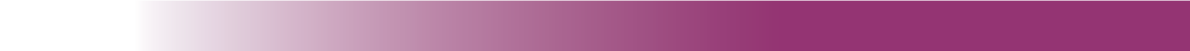 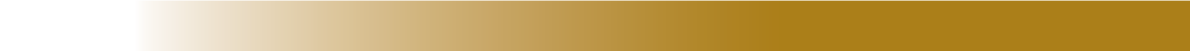 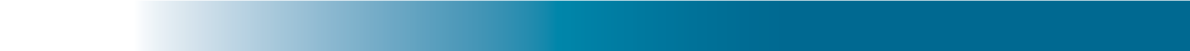 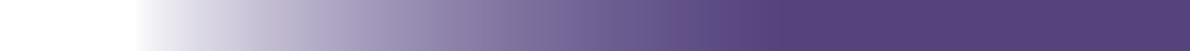 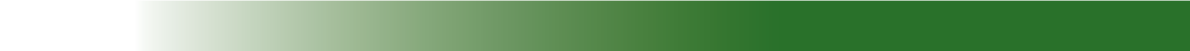 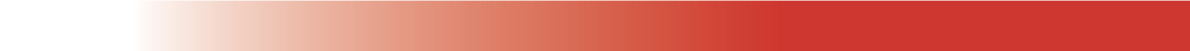 